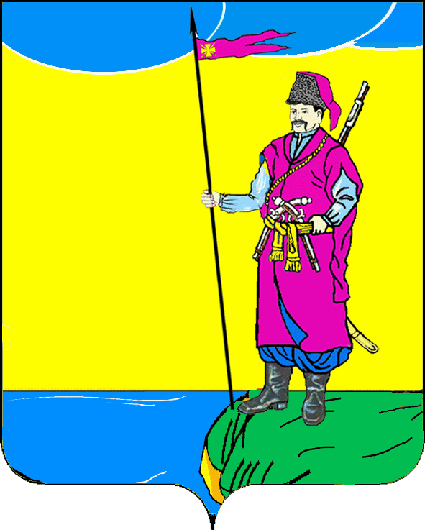 АДМИНИСТРАЦИЯ ПЛАСТУНОВСКОГО СЕЛЬСКОГО ПОСЕЛЕНИЯ ДИНСКОГО РАЙОНАПОСТАНОВЛЕНИЕот 11.11.2020 г.										№ 248станица ПластуновскаяОб утверждении основных направлений бюджетной и налоговой политики муниципального образования Пластуновское сельское поселение Динского района на 2021 год	В соответствии со статьями 172, 184.2 Бюджетного кодекса Российской Федерации, статьей 17 Положения о бюджетном устройстве и бюджетном процессе в Пластуновском сельском поселении Динского района, утвержденного решением Совета Пластуновского сельского поселения Динского района от 23.12.2005 № 18 (с изменениями, внесенными решениями Совета Пластуновского сельского поселения Динского района от 30.01.2008 № 146, от 30.10.2012 № 203, от 27.11.2014 № 12, от 29.04.2015 № 42, № 249-62/3 от 06.02.2019 г.), с учетом приоритетов государственной политики, определенных основными направлениями налоговой политики Российской Федерации на 2021 год и на плановый период 2022 и 2023 годов, а также сформулированных в основных направлениях бюджетной и налоговой политики Краснодарского края на 2021 год и на плановый период 2022 и 2023 годов, п о с т а н о в л я ю:	1. Утвердить основные направления бюджетной и налоговой политики муниципального образования Пластуновское сельское поселение Динского района  на 2021 год (приложение).2. Отраслевым (функциональным) органам администрации Пластуновского сельского поселения принять к руководству в работе основные направления бюджетной и налоговой политики муниципального образования Пластуновское сельское поселение Динского района  на 2021 год.3. Признать утратившим силу постановление администрации Пластуновское сельское поселение Динского района от 11 ноября 2019 года 
№ 210 «Об утверждении основных направлений бюджетной и налоговой политики муниципального образования Пластуновское сельское поселение Динского района на 2020 год».4. Общему отделу (Шиляева) разместить настоящее постановление на официальном сайте Пластуновского сельского поселения Динского района в информационно-телекоммуникационной сети Интернет  www.plastunovskoe.ru в разделе «Документы».5. Контроль за выполнением настоящего постановления оставляю за собой.6. Постановление вступает в силу со дня его подписания.Глава Пластуновскогосельского поселения								С.К. ОлейникПРИЛОЖЕНИЕ УТВЕРЖДЕНЫПостановлением администрации Пластуновского сельского поселенияот 11.11.2020 г.	№ 248Основные направления бюджетной и налоговой политики муниципального образования Пластуновское сельское поселение Динского района на 2021 год1. Общие положенияОсновные направления бюджетной и налоговой политики муниципального образования Пластуновское сельское поселение Динского района на 2021 год (далее – Основные направления бюджетной и налоговой политики) подготовлены в целях определения основных подходов к формированию проекта бюджета поселения на 2021 год, а также обеспечения прозрачности и открытости бюджетного планирования.Основные направления бюджетной и налоговой политики разработаны в соответствии с Бюджетным кодексом Российской Федерации, Положением о бюджетном процессе в Пластуновском сельском поселении Динского района, утвержденном решением Совета Пластуновского сельского поселения Динского района от 23.12.2005 № 18 (с изменениями, внесенными решениями Совета Пластуновского сельского поселения Динского района от 30.01.2008 № 146, от 30.10.2012 № 203, от 27.11.2014 № 12, от 29.04.2015 № 42, № 249-62/3 от 06.02.2019 г.) и с учетом итогов реализации бюджетной и налоговой политики в 2019-2020 годах.При подготовке Основных направлений бюджетной и налоговой политики учтены положения Послания Президента Российской Федерации Федеральному Собранию Российской Федерации от 15 января 2020 года, положений Указа Президента Российской Федерации от 21 июля 2020 г. № 474 «О национальных целях развития Российской Федерации на период до 2030 года», Концепцией повышения эффективности бюджетных расходов в 2019 – 2024 годах, утвержденной распоряжением Правительства РФ от 31 января 2019 г. № 117-р. Основные направления  бюджетной и налоговой политики сохраняют преемственность в отношении определенных ранее приоритетов. Главными рисками, которые могут возникнуть в ходе реализации Основных направлений  бюджетной и налоговой политики, являются:изменения норм федерального и краевого законодательства, влекущие за собой снижение доходов районного бюджета и (или) увеличение расходов районного бюджета; ухудшение общеэкономической ситуации в муниципальном образовании Динской район, приводящее к уменьшению поступлений налоговых и неналоговых доходов районного бюджета.При наступлении указанных рисков могут потребоваться дополнительные меры по минимизации их негативных последствий.2. Основные итоги реализации бюджетной и налоговой политики Пластуновского сельского поселения Динского района в 2019 – 2020 годахБюджетная и налоговая политика Пластуновского сельского поселения Динского района в 2019 – 2020 годах была направлена на обеспечение устойчивости и сба-лансированности районного бюджета.Реализация системных мер по наполняемости бюджета поселения, проведение ответственной бюджетной политики, в том числе в части оптимизации и повышения эффективности бюджетных расходов стали важными факторами обеспечения бюджетной устойчивости, безусловного выполнения всех социально значимых обязательств Пластуновского сельского поселения Динского района.К основным итогам реализации налоговой политики можно отнести следующие:1) оказание социальной поддержки отдельным категориям граждан в виде освобождения от налогообложения ряда категорий и предоставления налоговых льгот многодетным семьям по земельному налогу в размере 25 %;2) проведение работы по оптимизации налоговых льгот, установленных Решением Совета Пластуновского сельского поселения. С 2020 года отменена пониженная налоговая ставка по налогу на землю в отношении земельных участков, не используемых в предпринимательской деятельности, приобретенных (предоставленных) для ведения личного подсобного хозяйства, садоводства или огородничества, а также земельных участков общего назначения, предусмотренных Федеральным законом от 29 июля 2017 года N 217-ФЗ "О ведении гражданами садоводства и огородничества для собственных нужд и о внесении изменений в отдельные законодательные акты Российской Федерации".Установлена ставка в размере 1,5 процента в отношении земельных участков:- отнесенных к землям сельскохозяйственного назначения или к землям в составе зон сельскохозяйственного использования в населенных пунктах Пластуновского сельского поселения, предназначенных для сельскохозяйственного использования и не используемых для сельскохозяйственного производства;- приобретенных (предоставленных) для ведения личного подсобного хозяйства, садоводства или огородничества, а также земельных участков общего назначения, предусмотренных Федеральным законом от 29 июля 2017 года N 217-ФЗ "О ведении гражданами садоводства и огородничества для собственных нужд и о внесении изменений в отдельные законодательные акты Российской Федерации" и частично используемых для целей, связанных с осуществлением предпринимательской деятельности;- приобретенных (предоставленных) для жилищного строительства и частично используемых для целей, связанных с осуществлением предпринимательской деятельности.3) осуществлен переход с 2017 года к налогообложению недвижимого имущества исходя из кадастровой стоимости объектов;4) продолжена работа по проведению сравнительного анализа налоговой базы для установления экономически обоснованных налоговых ставок по налогу на имущество физических лиц в части актуальности, достоверности сведений по налогоплательщикам и объектам налогообложения. В целях установления экономически обоснованных налоговых ставок по налогу на имущество физических лиц и поддержки индивидуальных предпринимателей в поселении проводится анализ изменения налоговой нагрузки исходя из кадастровой и инвентаризационной стоимости объектов недвижимости; в результате проведенного анализа был введен переходный период и снижена ставка налога на имущество в отношении объектов налогообложения, включенных в перечень, определяемый в соответствии с пунктом 7 статьи 378.2 Налогового Кодекса Российской Федерации, в отношении объектов налогообложения, предусмотренных абзацем вторым пункта 10 статьи 378.2 Налогового Кодекса Российской Федерации с 2% до 1 % начиная с налогового периода 20 года;5) продолжается работа по выявлению объектов недвижимости, не вовлеченных в налоговый оборот, а также по актуализации сведений для включения в государственный кадастр недвижимости;6) принимаются меры, направленные на эффективное управление и распоряжение имущественными и земельными ресурсами на территории Пластуновского сельского поселения Динского района.7) В целях наполняемости бюджета поселения и консолидированного  бюджета района и края систематически принимаются меры по погашению задолженности в бюджеты всех уровней в рамках межведомственных  комиссий, работающих как на уровне поселения, так и на уровне муниципального района. В результате проводимой работы недоимка по налоговым платежам в консолидированный бюджет края по Пластуновскому сельскому поселению Динского района за 9 месяцев 2020 года сокращена на 4,06 млн. рублей. Принимались последовательные меры по повышению зарплаты отдельным категориям работников социальной сферы до уровней, установленных отдельными Указами Президента Российской Федерации  от 07 мая 2012 года. Обеспечена оплата труда отдельных категорий работников бюджетной сферы в соответствии с уровнем роста средней заработной платы в крае или достигнутым значением в предыдущем периоде с учетом повышения с 1 января 2020 года на 4,6 процента.В целях обеспечения сбалансированности бюджета поселения предпринят ряд мер по оптимизации и повышению эффективности расходов бюджета поселения в 2020 году, в том числе:1) приостановлено финансирование непервоочередных расходов бюджета поселения;2) реализованы мероприятия по оптимизации, экономии средств, в том числе при закупках в результате конкурсных процедур, расходов на энергопотребление и других материальных затрат; 3) мероприятия всех муниципальных программ Пластуновского сельского поселения пересмотрены на предмет целесообразности их реализации с учетом приоритетности обеспечения финансирования наиболее значимых мероприятий;4) внесены изменения, предусматривающие повышение ответственности муниципальных учреждений Пластуновского сельского поселения за невыполнение муниципального задания, в том числе установление требований об обязательном возврате средств субсидии в бюджет поселения в случае недостижения показателей, установленных в муниципальном задании;5) внедрен контроль в сфере закупок в пределах полномочий финансовых органов, предусмотренных частью 5 статьи 99 Федерального закона от 5 апреля 2013 года № 44-ФЗ «О контрактной системе в сфере закупок товаров, работ, услуг для обеспечения государственных и муниципальных нужд» (с 2017 года);В целях обеспечения сбалансированности и устойчивости бюджета Пластуновского сельского поселения Динского района в 2020 году в условиях, связанных с распространением новой коронавирусной инфекции (COVID-2019) на территории Краснодарского края, в соответствии с распоряжением главы администрации (губернатора) Краснодарского края от  № 83-р «О некоторых мерах по обеспечению сбалансированности краевого бюджета и местных бюджетов муниципальных образований Краснодарского края», с учетом принимаемых мер, направленных на повышение устойчивости российской экономики, в том числе предоставления отсрочек по уплате налогов и других мер поддержки малого и среднего бизнеса, индивидуальных предпринимателей принято постановление администрации Пластуновского сельского поселения Динского района от  г. № 107 «О некоторых мерах по обеспечению сбалансированности бюджета Пластуновского сельского поселения Динского района».В рамках выполнения обязательств Пластуновского сельского поселения Динского района как получателя дотации на выравнивание бюджетной обеспеченности поселений Краснодарского края из краевого бюджета на 2019 – 2020 годы осуществляются меры, направленные на снижение уровня дотационности поселения, рост налоговых и неналоговых доходов консолидированного бюджета Краснодарского края, бюджетную консолидацию.Все эти меры и непринятие новых расходных обязательств позволяют нивелировать риски несбалансированности бюджета поселения, а также создавать условия для реализации задач бюджетной политики в последующие годы.Несмотря на непростые экономические условия, снижение инвестиционной активности, проведенная в Пластуновском сельском поселении работа, направленная на повышение эффективности налогового администрирования, оптимизацию расходов бюджета поселения, во многом определила финансовые итоги 2019 года и первой половины 2020 года.Объем доходов бюджета Пластуновского сельского поселения Динского района в 2019 году составил 59 086,4 тыс. рублей, рост к 2018 году – 116,8 %. Объем налоговых и неналоговых доходов в 2019 году составил 35 502,7 тыс. рублей, рост к 2018 году – 104,6 %. Рост доходов бюджета Пластуновского сельского поселения Динского района в 2019 году обусловлен динамичными поступлениями налоговых доходов (104,5 %).Объем расходов бюджета Пластуновского сельского поселения Динского района в 2019 году составил 54 676,7 тыс. рублей, из них 15,2 процентов направлено на «Национальную экономику», в т.ч. содержание и ремонт дорог в поселении, 19,8 процентов – на жилищно-коммунальное хозяйство, 25,1 процента – на обеспечение и развитие отраслей культуры. С 2015 года бюджет поселения формируется в «программном» формате. В 2019 году 64,8 % расходов бюджета (35 437,0 тыс. рублей) освоено в рамках 9 муниципальных программ; на 2020 год 80,1 % расходов бюджета поселения осваивается в рамках 9 муниципальных программ (план – 91 792,4 тыс. рублей). По итогам 2019 года бюджет поселения исполнен с профицитом в объеме 4 409,7 тыс. рублей.Объем доходов бюджета Пластуновского сельского поселения Динского района за 9 месяцев 2020 года составил 66 809,1 млн. рублей, увеличение в 2,3 раза к аналогичному периоду 2019 года. Увеличение связано с привлечением федеральных и краевых средств в рамках федерального приоритетного проекта «Формирование комфортной городской среды» в сумме 35 473,1 тыс. рублей. Вместе с тем объем налоговых и неналоговых доходов бюджета Пластуновского сельского поселения Динского района за 9 месяцев 2020 года составил 24 335,8 млн. рублей, рост к 2019 году на 20,2 % процента или на 4 082,1 млн. рублей. Рост связан с увеличением % отчислений в бюджет поселения НДФЛ с 14% до 15% и поступлением задолженностей прошлых лет. Объем расходов бюджета поселения за 9 месяцев 2020 года составил 75 951,0 млн. рублей, из них более 81,3 % направлено на обеспечение и развитие отраслей социально-культурной сферы, дорог и благоустройства (в аналогичном периоде 2019 года доля данных расходов составляла 59,4 %). Долговая политика Пластуновского сельского поселения Динского района направлена на сокращение долговой нагрузки бюджета – одного из основных условий обеспечения сбалансированности и финансовой устойчивости бюджета. В 2019 году был привлечен кредит в сумме  3 200,0 тыс. рублей. Объем муниципального долга по состоянию на 1 января 2021 года ожидается в размере 2 700,0 тыс. рублей.В среднесрочной перспективе требуется обеспечить развитие  достигнутых результатов, эффективное использование имеющихся резервов для достижения  целей  и задач бюджетной  и налоговой  политики.3. Цели и задачи бюджетной и налоговой политикиПластуновского сельского поселения Динского района на 2021 годС учетом текущей экономической ситуации основной целью бюджетной и налоговой политики Пластуновского сельского поселения Динского района на предстоящий период является эффективное функционирование бюджетной системы, концентрация финансовых ресурсов для обеспечения задач и функций  местного самоуправления с целью устойчивого социально-экономического  развития Пластуновского сельского поселения Динского района, последовательного формирования условий для улучшения качества жизни населения, в том числе за счет обеспечения граждан доступными и качественными бюджетными услугами.Исходя из указанной цели администрация Пластуновского сельского поселения Динского района, муниципальные учреждения, иные участники бюджетного процесса в предстоящие годы должны направить усилия на решение следующих основных  задач:обеспечение уровня доходов бюджета поселения достаточного для гарантированного выполнения задач и функций местного самоуправления;исполнение в приоритетном порядке социальных обязательств, изыскание возможностей для развития бюджетной сферы с целью улучшения условий жизни населения, повышения доступности и качества муниципальных услуг;сбалансированное исполнение бюджета поселения, обеспечение условий  для эффективного выполнения полномочий органами местного самоуправления;участие в формировании современной системы управления общественными финансами, повышение эффективности использования финансовых ресурсов Пластуновского сельского поселения Динского района.4. Планируемые к реализации меры по обеспечению целей и задач бюджетной и налоговой политикиДля обеспечения уровня доходов, достаточного для гарантированного выполнения задач и функций местного самоуправления,  важнейшей задачей администрации Пластуновского сельского поселения Динского района на 2021 год продолжает оставаться увеличение налогового и неналогового потенциала поселения. Для выполнения этой задачи необходимо продолжить реализацию комплекса мер, в числе которых:повышение эффективности администрирования налоговых и неналоговых доходов бюджета поселения; обеспечение эффективного управления муниципальной собственностью и увеличения доходов от её использования;сокращение задолженности по платежам в бюджет, усиление претензионно-исковой работы с должниками и принудительному взысканию задолженности;продолжение работы по легализации заработной платы, по контролю выплаты официальной заработной платы в размере не ниже среднего уровня, сложившегося по виду экономической деятельности в регионе, снижению задолженности по выплате заработной платы и недопущению задержек в перечислении налога на доходы физических лиц в консолидированный бюджет края налоговыми агентами;обеспечение стабильных условий деятельности инвесторов, оказание муниципальной поддержки при реализации высокоэффективных инвестиционных проектов, поддержка предприятий малого бизнеса;проведение работы по постановке на налоговый учет структурных подразделений, головные предприятия которых расположены за пределами района;совершенствование механизмов межведомственного взаимодействия, направленного на повышение уровня собираемости налоговых и неналоговых доходов, снижение недоимки по платежам в бюджет поселения.Как и прежде расходы бюджета в предстоящие годы необходимо  сконцентрировать на решении конкретных, наиболее востребованных  задач.Формирование бюджетных параметров должно производиться из необходимости безусловного исполнения действующих расходных обязательств. В условиях жесткого ресурсного ограничения основные направления в области расходов бюджета поселения связаны с развитием социально-культурной сферы поселения как основы для повышения уровня и качества жизни населения, а также с безусловным выполнением бюджетных обязательств, непосредственно оказывающих влияние на качество жизни населения. Приоритетами в использовании бюджетных средств в социально-культурной сфере на предстоящий период являются:- обеспечение выплаты заработной платы работникам бюджетной сферы в рамках соотношений, установленных «майскими» указами Президента Российской Федерации;- обеспечение прав граждан на доступ к культурных ценностям; поддержка творческих коллективов, общественных и культурных инициатив граждан в области культуры, сохранение исторического и культурного наследия;- реализация мер, обеспечивающих возможность для населения вести здоровый образ жизни, систематически заниматься физической культурой и спортом, получать доступ к развитой спортивной инфраструктуру, создание условий для подготовки спортсменов.Также в числе основных направлений расходов бюджета поселения остается создание условий для поддержки и роста экономики поселения в области сельского хозяйства, малого и среднего предпринимательства, инвестиционной привлекательности.В 2021 году необходимо будет также продолжить работу  по улучшению качества управления муниципальными финансами, повышению эффективности расходов бюджета поселения, за счет:- реализации мер по повышению эффективности использования бюджетных средств, в том числе путем выполнения мероприятий по оздоровлению муниципальных финансов;- совершенствования внутреннего муниципального финансового контроля в сфере бюджетных правоотношений, внутреннего финансового контроля и внутреннего финансового аудита;- строгого соблюдения бюджетно-финансовой дисциплины всеми главными распорядителями и получателями бюджетных средств;- контроля финансовой дисциплины отраслевых (функциональных) органов администрации поселения на основе проведения мониторинга реализации муниципальных программ;- эффективного управления муниципальным долгом, направленного на достижение сбалансированности районного бюджета, обеспечение полноты и своевременности исполнения долговых обязательств, поддержание минимально возможной стоимости обслуживания муниципального долга;- осуществления работы, направленной на привлечение средств краевого бюджета на решение вопросов местного значения в целях сокращения нагрузки на бюджет поселения, в том числе путем участия в региональных проектах и программах на условиях софинансирования расходов.В целях эффективного использования бюджетных средств будет продолжено развитие контрактной системы, в том числе за счет расширения  практики проведения совместных конкурентных процедур, совершенствования механизмов и инструментов закупок посредством методического сопровождения муниципальных заказчиков, координации действий отраслевых (функциональных) органов администрации поселения, актуализации муниципальной правовой базы. Основным инструментом системного решения вопросов развития Пластуновского сельского поселения Динского района, как и в предыдущие годы, остаются муниципальные программы.В целях обеспечения прозрачности  информации о бюджете в 2021 году в Пластуновском сельском поселении Динского района будет продолжена работа по повышению открытости и подотчетности деятельности органов местного самоуправления за счет повышения доступности бюджетных данных для внешних пользователей в рамках публичных слушаний, создания информационного ресурса «Бюджет для граждан», размещения информации о деятельности муниципальных учреждений на официальном сайте в информационно-телекоммуникационной сети Интернет (www.bus.gov.ru).Реализация вышеуказанных мер будет способствовать поддержанию стабильности бюджета поселения, повышению эффективности бюджетной системы, улучшению качества управления бюджетным процессом в Пластуновском сельском поселении Динского района.Начальник финансового отделаадминистрации Пластуновскогосельского поселения 								С.М.Алексеева